Tweet by Gideon Sa’ar on the Opening of an ICC InvestigationTwitterGideon Sa’ar (@gidonsaar)March 3, 2021https://twitter.com/gidonsaar/status/1367116936824389635 The ICC has allowed itself to be hijacked by sponsors of terror. This is a shameful day for the cause of justice. A government led by me will work with our allies and friends around the world to defend our moral army, and brave soldiers who risk their lives to keep us safe.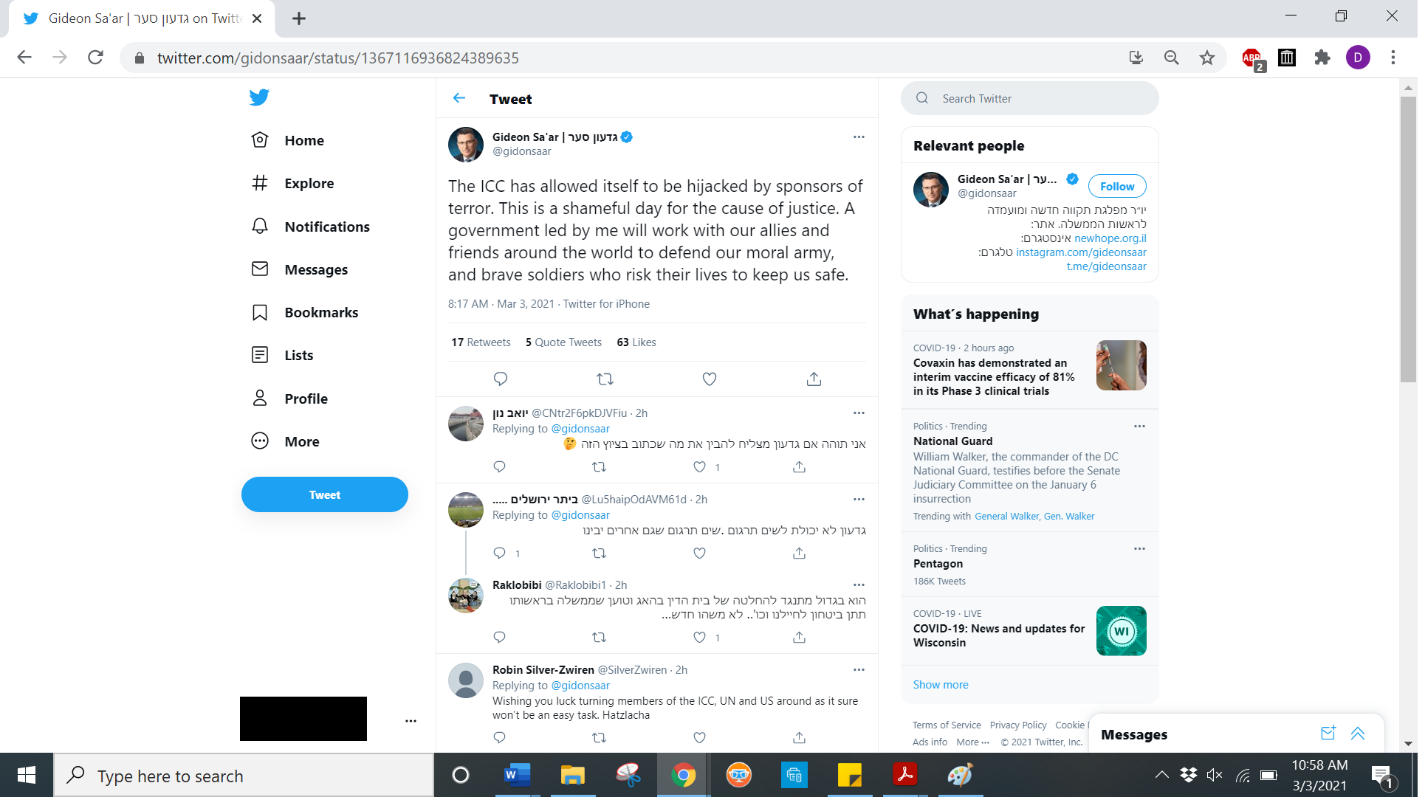 